Centrum Inżynieryjne w Częstochowie wspiera rozwój zaawansowanych systemów odpowiedzialnych za bezpieczeństwo kierowcy i pasażerów. Jeżeli szukasz swojej drogi w IT, przyjdź do nas integrować oprogramowanie.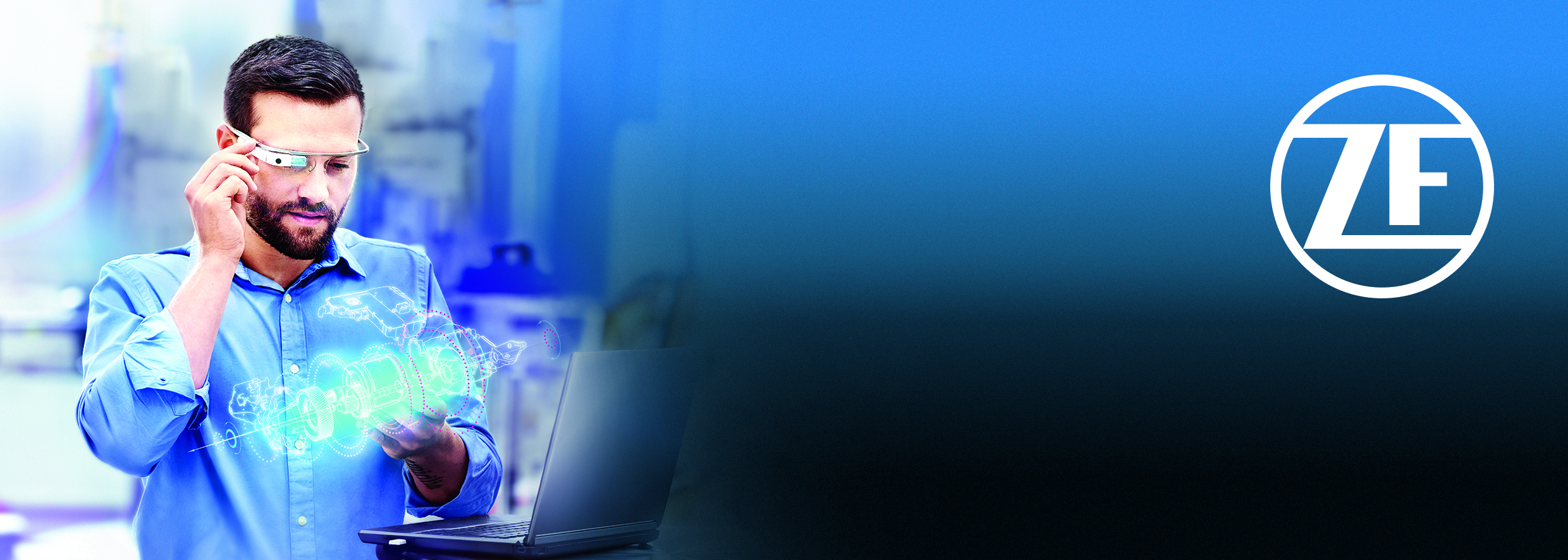 